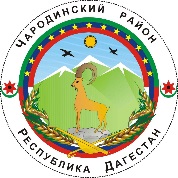 АДМИНИСТРАЦИЯ МУНИЦИПАЛЬНОГО ОБРАЗОВАНИЯ «ЧАРОДИНСКИЙ РАЙОН»П О С Т А Н О В Л Е Н И Еот 1 июня 2023 г. №58с. ЦурибОб утверждении порядка и сроков внесения изменений в перечень главных администраторов доходов бюджета муниципального образования «Чародинский район» и перечень главных администраторов источников финансирования дефицита бюджета муниципального образования «Чародинский район»      В соответствии с постановлением Правительства Российской Федерации от 16.09.2021г. № 1569 «Об утверждении общих требований к закреплению за органами государственной власти (государственными органами) субъекта Российской Федерации, органами управления территориальными фондами обязательного медицинского страхования, органами местного самоуправления, органами местной администрации полномочий главного администратора доходов бюджета и к утверждению перечня главных администраторов доходов бюджета субъекта Российской Федерации, бюджета территориального фонда обязательного медицинского страхования, местного бюджета», Администрация муниципального образования «Чародинский район»                                                   п о с т а н о в л я е т:       1. Утвердить прилагаемый Порядок и сроки внесения изменений в перечень главных администраторов доходов бюджета муниципального образования «Чародинский район»   и перечень главных администраторов источников финансирования дефицита муниципального образования «Чародинский район».  2. Настоящее постановление подлежит опубликованию в районной газете «ЧАРАДА», размещению на официальном сайте Администрации муниципального образования «Чародинский район» в информационно-телекоммуникационной сети Интернет.3. Направить указывается вид акта муниципального образования «Чародинский район» в Министерство юстиции РД для включения в реестр муниципальных нормативно правовых актов в установленный законом срок.    4. В течение 7 дней после дня принятия направить указывается вид акта муниципального образования «Чародинский район» в прокуратуру для проведения антикоррупционной экспертизы и проверки на предмет законности.   5. Настоящее постановление вступает в силу после дня его официального опубликования.    6. Контроль за исполнением постановления оставляю за собой.          Глава Администрациимуниципального образования      «Чародинский район»                                                                  М.А. Магомедов Утвержден  постановлением Администрации муниципального образования«Чародинский район»от 1.06.2023 г. №58ПОРЯДОКИ СРОКИ ВНЕСЕНИЯ ИЗМЕНЕНИЙ В ПЕРЕЧЕНЬ ГЛАВНЫХ АДМИНИСТРАТОРОВ ДОХОДОВ БЮДЖЕТА МУНИЦИПАЛЬНОГО ОБРАЗОВАНИЯ «ЧАРОДИНСКИЙ РАЙОН»   И ПЕРЕЧЕНЬ ГЛАВНЫХ АДМИНИСТРАТОРОВ ИСТОЧНИКОВ ФИНАНСИРОВАНИЯ ДЕФИЦИТА БЮДЖЕТА МУНИЦИПАЛЬНОГО ОБРАЗОВАНИЯ «ЧАРОДИНСКИЙ РАЙОН».Настоящие Порядок и сроки внесения изменений в перечень главных администраторов доходов бюджета муниципального образования "Чародинский район" РД и перечень главных администраторов источников финансирования дефицита бюджета муниципального образования "Чародинский район" (далее - Порядок) определяют механизм и сроки внесения изменений в перечень главных администраторов доходов бюджета муниципального образования ""Чародинский район" РД и перечень главных администраторов источников финансирования дефицита бюджета муниципального образования "Чародинский район" РД.          2. В перечень главных администраторов доходов бюджета муниципального образования "Чародинский район"» РД изменения вносятся в случае:  а) изменения состава и (или) функций главных администраторов доходов бюджета муниципального образования "Чародинский район" РД; б) изменения принципов назначения, порядка присвоения и структуры кодов классификации доходов бюджета муниципального образования "Чародинский район" РД;в) изменения кода вида (подвида) доходов бюджета муниципального образования "Чародинский район"  РД;г) изменения наименования кода вида (подвида) доходов бюджета муниципального образования "Чародинский район"  РД; д) необходимости включения в перечень главных администраторов доходов бюджета муниципального образования "Чародинский район" _______ кода вида (подвида) доходов бюджета муниципального образования "Чародинский район".В перечень главных администраторов источников финансирования дефицита бюджета муниципального образования "Чародинский район" РД изменения вносятся в случае:а) изменения состава и (или) функций главных администраторов источников финансирования дефицита бюджета муниципального образования "Чародинский район" РД; б) изменения принципов назначения, порядка присвоения и структуры кодов классификации источников финансирования дефицита бюджета муниципального образования "Чародинский район"  РД; в) изменения кода группы, подгруппы, статьи и вида источников финансирования дефицита бюджета муниципального образования "Чародинский район" РД;г) изменения наименования кода группы, подгруппы, статьи и вида источников финансирования дефицита бюджета муниципального образования "Чародинский район" РД;  д) необходимости включения в перечень главных администраторов источников финансирования дефицита бюджета муниципального образования "Чародинский район" РД кода группы, подгруппы, статьи и вида источников финансирования дефицита бюджета муниципального образования "Чародинский район" РД.    4. Финансовый отдел Администрации   муниципального образования "Чародинский район"  РД в срок не позднее десяти рабочих дней со дня возникновения случаев, предусмотренных пунктами 2, 3 настоящего Порядка, готовит проект постановления Администрации муниципального образования о внесении изменений в соответствующие перечень главных администраторов доходов бюджета муниципального образования "Чародинский район" РД, перечень главных администраторов источников финансирования дефицита бюджета муниципального образования "Чародинский район" и обеспечивает его принятие администрацией муниципального образования в установленном порядке.